Employment Application
Equal access to employment is available to all persons. Those applicants requiring a reasonable accommodation to the application and/or interview process should notify a representative of the Human Resources Department. We are an equal opportunity employer.Applicant InformationEducationReferencesPlease list three professional references.Previous EmploymentMilitary ServiceDisclaimer and SignatureI certify that all the information submitted by me on this application is true and complete, and I understand that if any false or misleading information, omissions or misrepresentations are discovered, my application may be rejected, and if I am employed, my employment may be terminated at any time. If hired, I agree to conform to the Company's rules and regulations, and I understand that-these rules and/or the employee handbook do not form a contract of employment either express or implied, and I agree that my employment and compensation can be terminated, with or without cause and with or without notice, at any time, at either my or the Company's option.
I also understand and agree that the terms and conditions of my employment may be changed, with or without cause and with or without notice, at any time by the Company. I understand that no company representative, other than its president, and then only when in writing and signed by the president, has any authority to enter into any agreement for employment for any specific period of time, or to make any agreement contrary to the foregoing. I expressly authorize, without reservation, the employer, its representatives, employees, or agents to contact and obtain information from all references (personal and professional), employers, public agencies, licensing authorities and educational institutions and to otherwise verify the accuracy of all information provided by me in this application, résumé or job interview. I hereby waive any and all rights and claims I may have regarding the employer, its agents, employees or representatives for
seeking, gathering and using truthful and no defamatory information, in a lawful manner, in the employment process and all other persons, corporations or organizations for furnishing such information about me. I understand that this application remains current for only 30 days. At the conclusion of that time, if I have not heard from the employer and stilt wish to be considered for employment, it will be necessary for me to reapply and fill out another application. I also understand that, if I am hired, I will be required to provide proof of identity and legal authorization to work in the United States as required by federal immigration laws. This Company does not tolerate unlawful discrimination or harassment based on sex, race, color, religion, national origin, citizenship, age, disability, genetic information, or any other protected status under applicable federal, state, or local law. No question on this application is used to limit or exclude an applicant from employment consideration on any basis prohibited by applicable federal, state, or local law.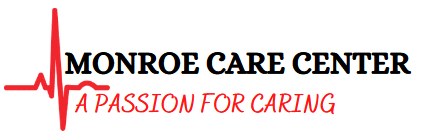 MONROE CARE CENTER120 N 13th Street Albia, Iowa 52531(641) 932-2125Full Name:Date:LastFirstM.I.Address:Street AddressApartment/Unit #CityStateZIP CodePhone:EmailPosition Applied for:Are you a citizen of the ?YESNOIf no, are you authorized to work in the U.S.?YESNOHave you ever worked for this company?YESNOIf yes, when?Have you ever been convicted of a felony?YESNOIf yes, explain:High School:Address:From:To:Did you graduate?YESNODiploma:College:Address:From:To:Did you graduate?YESNODegree:Other:Address:From:To:Did you graduate?YESNODegree:Full Name:Relationship:Company:Phone:Address:Full Name:Relationship:Company:Phone:Address:Full Name:Relationship:Company:Phone:Address:Company:Phone:Address:Supervisor:Job Title:Starting Salary:$Ending Salary:$Responsibilities:From:To:Reason for Leaving:May we contact your previous supervisor for a reference?YESNOCompany:Phone:Address:Supervisor:Job Title:Starting Salary:$Ending Salary:$Responsibilities:From:To:Reason for Leaving:May we contact your previous supervisor for a reference?YESNOCompany:Phone:Address:Supervisor:Job Title:Starting Salary:$Ending Salary:$Responsibilities:From:To:Reason for Leaving:May we contact your previous supervisor for a reference?YESNOBranch:From:To:Rank at Discharge:Type of Discharge:If other than honorable, explain:Signature:Date: